Comportements et stratégies : composer des quantités de leurs partiesComportements et stratégies : composer des quantités de leurs partiesComportements et stratégies : composer des quantités de leurs partiesComportements et stratégies : composer des quantités de leurs partiesL’élève compte 3 fois pour composer des quantités de parties.L’élève compte par bonds de 2 pour composer de quantités de parties.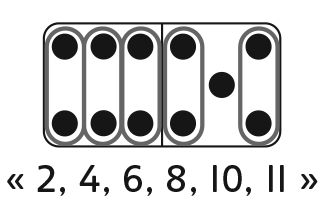 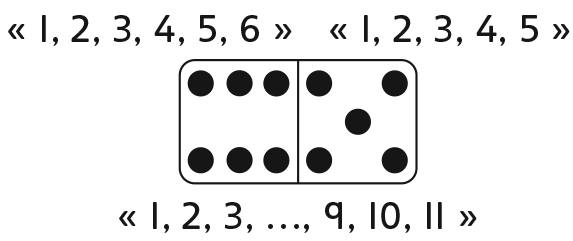 L’élève reconnaît une des parties (subitisation perceptuel) et compte à partir de ce nombre pour composer des quantités de parties.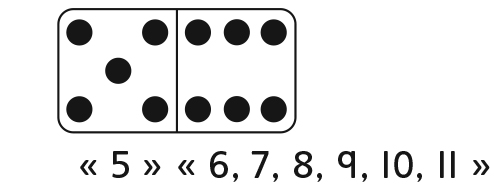 L’élève utilise les liens entre les nombres pour composer des quantités de parties.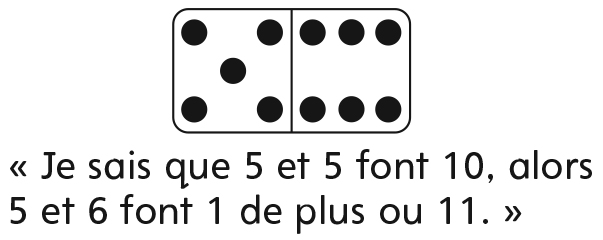 Observations et documentationObservations et documentationObservations et documentationObservations et documentationComportements et stratégies : décomposer le toutComportements et stratégies : décomposer le toutComportements et stratégies : décomposer le toutComportements et stratégies : décomposer le toutL’élève choisit au hasard pour trouver des dominos avec des parties qui font le même tout.« Je vais essayer celui-ci. »L’élève trouve des dominos avec des parties qui donnent le même tout lorsque ce tout est petit, mais pas quand le tout est plus grand.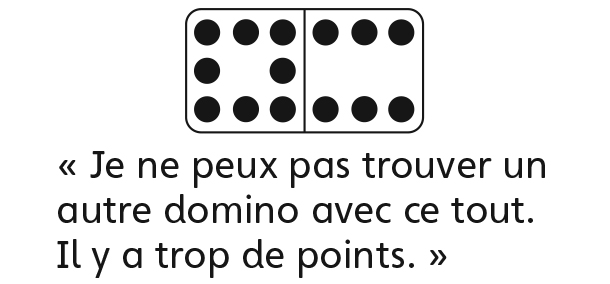 L’élève trouve les dominos avec des parties qui donnent le même tout, mais ne voit pas de régularités.« Je les ai triés, mais je ne vois 
pas de régularités. »L’élève utilise des régularités pour trouver systématiquement tous les dominos dont les parties permettent d’obtenir le même tout.Observations et documentationObservations et documentationObservations et documentationObservations et documentation